Государственное автономное учреждение здравоохранения«Клинический консультативно-диагностический центр»ДОПОЛНИТЕЛЬНАЯ ПРОФЕССИОНАЛЬНАЯ ПРОГРАММА –ПРОГРАММА ПОВЫШЕНИЯ КВАЛИФИКАЦИИ Эпидемиологическая безопасность и профилактика инфекций в медицинской организации Нормативный срок освоения программы: 36 часовКатегории слушателей: специалисты со средним медицинским и фармацевтическим образованием по специальности: Организация сестринского дела, Лечебное дело, Акушерское дело, Стоматология, Стоматология ортопедическая, Эпидемиология (паразитология), Гигиена и санитария, Дезинфекционное дело, Гигиеническое воспитание, Энтомология, Лабораторная диагностика, Гистология, Лабораторное дело, Фармация, Сестринское дело, Сестринское дело в педиатрии, Операционное дело, Анестезиология и реаниматология, Общая практика, Рентгенология, Функциональная диагностика, Физиотерапия, Медицинский массаж, Лечебная физкультура, Диетология, Медицинская статистика, Стоматология профилактическая, Судебно-медицинская экспертиза, Медицинская оптика, Бактериология, Медико-социальная помощь, Наркология, Реабилитационное сестринское дело, Сестринское дело в косметологии, Скорая и неотложная помощьФорма обучения: заочная, с применением дистанционных образовательных технологий Режим занятий: 6 учебных часов в день Кемерово, 2020Программа повышения квалификации рассмотрена и одобрена на заседании учебно-методической комиссии ГАУЗ КОКБ от «_16__» _июля_2020_г. Протокол № 2Разработчики программы повышения квалификации:Рожкова Г.В. – главная медицинская сестра государственного автономного учреждения здравоохранений «Клинический консультативно-диагностический центр».Захаров И.С. – доктор медицинских наук, заместитель главного врача государственного автономного учреждения здравоохранений «Клинический консультативно-диагностический центр».Рецензент:Шкарабуров А.А. – главный областной специалист по лучевой и инструментальной диагностике Министерства здравоохранения Кузбасса.1. Общая характеристика программы1.1. Нормативно-правовые основания разработки программыНормативно-правовую основу разработки программы составляют:Федеральный закон от 29 декабря 2012 г. № 273-ФЗ «Об образовании в Российской Федерации»;Приказ Министерства образования и науки РФ от 1 июля 2013 г. № 499 «Об утверждении Порядка организации и осуществления образовательной деятельности по дополнительным профессиональным программам»;Приказ Минтруда России от 12 апреля 2013 г. № 148н «Об утверждении  уровней квалификации в целях разработки проектов профессиональных стандартов»Программа разработана на основе профессионального(ых) стандарта(ов) (квалификационных требований) 1) Приказ Министерства здравоохранения РФ от 8 октября 2015 г. N 707н "Об утверждении Квалификационных требований к медицинским и фармацевтическим работникам с высшим образованием по направлению подготовки "Здравоохранение и медицинские науки" 2) Приказ от 10 февраля 2016 г. n 83н «Об утверждении квалификационных требований к медицинским и фармацевтическим работникам со средним медицинским и фармацевтическим образованием».1.2. Область применения программыНастоящая программа предназначена для подготовки специалистов со средним и фармацевтическим образованием по специальности: Организация сестринского дела, Лечебное дело, Акушерское дело, Стоматология, Стоматология ортопедическая, Эпидемиология (паразитология), Гигиена и санитария, Дезинфекционное дело, Гигиеническое воспитание, Энтомология, Лабораторная диагностика, Гистология, Лабораторное дело, Фармация, Сестринское дело, Сестринское дело в педиатрии, Операционное дело, Анестезиология и реаниматология, Общая практика, Рентгенология, Функциональная диагностика, Физиотерапия, Медицинский массаж, Лечебная физкультура, Диетология, Медицинская статистика, Стоматология профилактическая, Судебно-медицинская экспертиза, Медицинская оптика, Бактериология, Медико-социальная помощь, Наркология, Реабилитационное сестринское дело, Сестринское дело в косметологии, Скорая и неотложная помощь1.3. Цель и планируемые результаты освоения программыПрограмма направлена на освоение (совершенствование) следующих профессиональных компетенций1.4. Форма обучения: заочная 1.5. Форма документа, выдаваемого по результатам освоения программы: удостоверение о повышении квалификации2. Учебный план программы повышения квалификации3. Учебно-тематический план4. Требования к информационным и учебно-методическим условиям4.1. Список литературыРагимова А.А., Трансфузиология : национальное руководство [Электронный ресурс] / Рагимова А.А. - М. : ГЭОТАР-Медиа, 2018. - 1104 с. - ISBN 978-5-9704-4458-0 - Режим доступа: https://www.rosmedlib.ru/book/ISBN9785970444580.html Рагимов А.А., Инфузионно-трансфузионная терапия [Электронный ресурс] / А.А. Рагимов, Г.Н. Щербакова - М. : ГЭОТАР-Медиа, 2017. - 256 с. (Серия "Библиотека врача-специалиста") - ISBN 978-5-9704-4020-9 - Режим доступа: https://www.rosmedlib.ru/book/ISBN9785970440209.html Дементьева И.И., Анемии [Электронный ресурс] : руководство / Дементьева И.И., Чарная М.А., Морозов Ю.А. - М. : ГЭОТАР-Медиа, 2013. - 304 с. (Серия "Библиотека врача-специалиста") - ISBN 978-5-9704-2360-8 - Режим доступа: https://www.rosmedlib.ru/book/ISBN9785970423608.html Дашкова Н.Г., Трансфузионная иммунология [Электронный ресурс] / Дашкова Н.Г., А.А. Рагимов - М. : ГЭОТАР-Медиа, 2012. - Режим доступа: https://www.rosmedlib.ru/book/06-COS-1299.html4.2. Электронные образовательные ресурсы5. Требования к итоговой аттестации 1. Итоговая аттестация после обучения по рабочей программе повышения квалификации дополнительного профессионального образования должна выявлять теоретическую и практическую подготовку специалиста. 2. Итоговая аттестация осуществляется путем зачета результатов итоговой аттестации, которая проводятся в виде тестового контроля. 3. Лица, освоившие рабочую программу дополнительного профессионального образования и успешно прошедшие итоговую аттестацию, получают удостоверение о повышении квалификации. 		6. Требования к материально-техническому обеспечению образовательного процессаДля реализации рабочей программы цикла повышения квалификации дополнительного профессионального образования ГАУЗ «Клинический консультативно-диагностический центр» располагает необходимым перечнем материально-технического и учебно-методического обеспечения, которое включает в себя специально оборудованные помещения для проведения учебных занятий, в том числе:Аудитории, оборудованные мультимедийными и иными средствами обучения, позволяющие обучающимся осваивать умения и навыки, предусмотренные профессиональной деятельностью.Помещения для самостоятельной работы обучающихся, оснащенные компьютерной техникой с возможностью подключения к сети "Интернет" и обеспечением доступа в электронную информационную среду.Специальные помещения для проведения занятий лекционного типа, занятий семинарского типа, групповых и индивидуальных консультаций, а также помещения для самостоятельной работы.	Между ГАУЗ «Клинический консультативно-диагностический центр» и Кемеровской областной научной медицинской библиотекой имеется договор о сотрудничестве. Библиотека имеет доступы в электронным образовательным ресурсам и содержит основные российские научные журналы по медицинским и смежным наукам, внесенные в «Перечень российских рецензируемых научных журналов, в которых должны быть опубликованы основные научные результаты диссертаций на соискание ученых степеней доктора и кандидата наук», утвержденный ВАК Министерства образования и науки РФ. 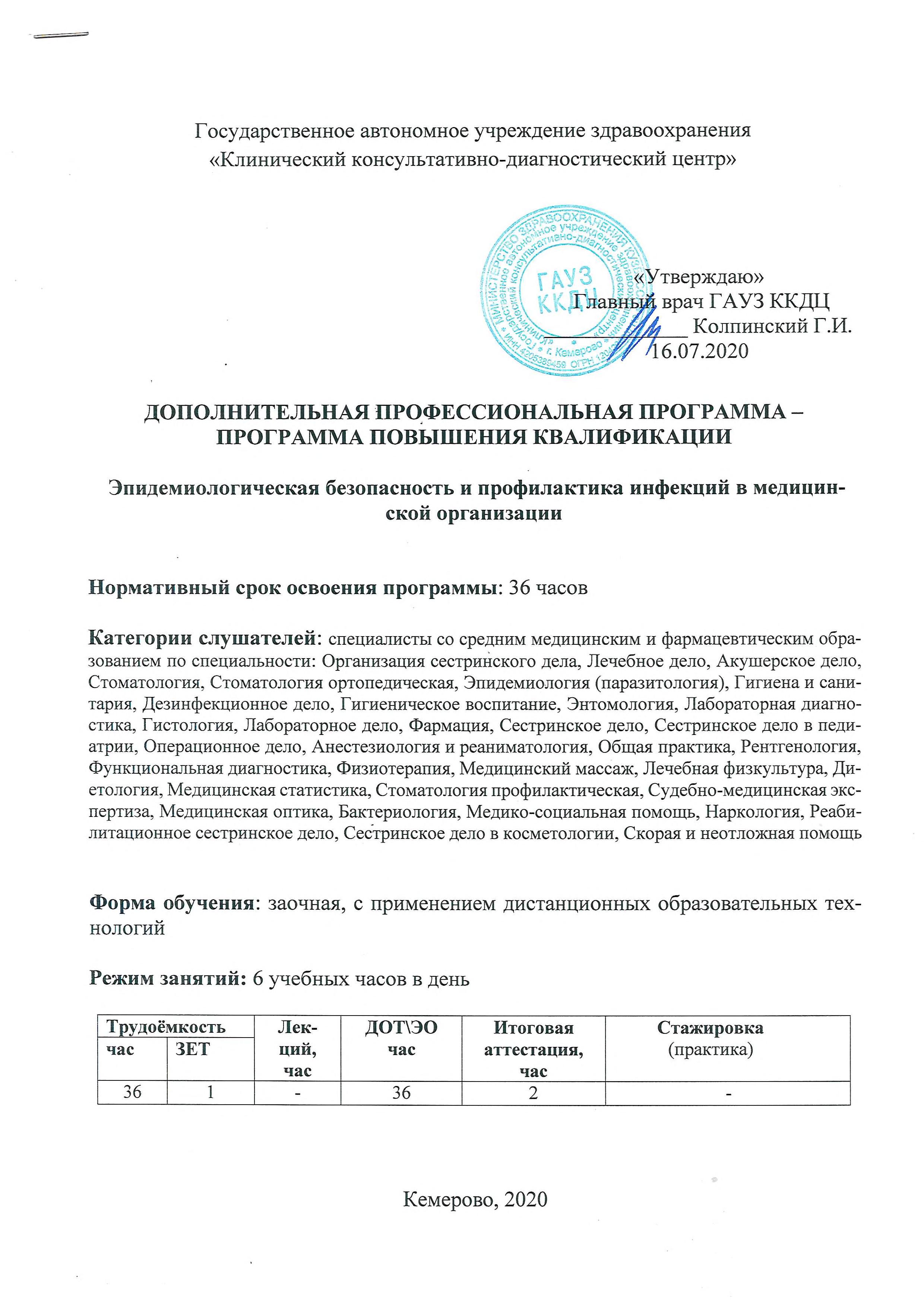 «Утверждаю» Главный врач ГАУЗ ККДЦ_____________ Колпинский Г.И.16.07.2020ТрудоёмкостьТрудоёмкостьЛекций, часДОТ\ЭОчасИтоговаяаттестация,часСтажировка(практика)часЗЕТЛекций, часДОТ\ЭОчасИтоговаяаттестация,часСтажировка(практика)361-362-Трудовые функцииОказание медицинской помощи пациентам при заболеваниях и/или состояниях глаза, его придаточного аппарата и орбиты.  AНазначение лечения пациентам с заболеваниями и/или состояниями глаза, его придаточного аппарата и орбиты, контроль его эффективности и безопасности	A/02.8Проведение и контроль эффективности медицинской реабилитации пациентов с заболеваниями и/или состояниями глаза, его придаточного аппарата и орбиты, в том числе при реализации индивидуальных программ реабилитации или абилитации инвалидов	A/03.8	Компонент программыАудиторныеучебные занятияДОТ\ЭОПрактика(стажировка)Всегоучебнойнагрузки(час.)Модуль 1. Инфекционная безопасность и инфекционный контроль. Нормативно-правовые основы инфекционной безопасности медицинских организаций.  Инфекции, связанные с оказанием медицинской помощи (ИСМП). -6-6Модуль 2. Профилактические и противоэпидемические мероприятия  в медицинской организации. Руки персонала как основа инфекционной безопасности. Технология обработки рук.-6-6Модуль 3. Инфекционная безопасность при оказании медицинской помощи больным -6-6Модуль 4. Госпитальные инфекции.-6-6Модуль 5. Профилактика ИСМП в медицинской организации.-6-6Модуль 6. Профилактика ВИЧ в медицинской организации-4-4Итоговая аттестация2-2Итого 3636№ппНаименование модулей/ разделов программыВсего, час.В том числеВ том числеВ том числеФорма контроляНеделя цикла№ппНаименование модулей/ разделов программыВсего, час.ДОТ\ЭОвнеаудиторная работапромежуточная аттестацияФорма контроляНеделя циклаМодуль 1. Инфекционная безопасность и инфекционный контроль. Нормативно-правовые основы инфекционной безопасности медицинских организаций.  Инфекции, связанные с оказанием медицинской помощи (ИСМП). Модуль 1. Инфекционная безопасность и инфекционный контроль. Нормативно-правовые основы инфекционной безопасности медицинских организаций.  Инфекции, связанные с оказанием медицинской помощи (ИСМП). 6231Тестирование1\6Модуль 2. Профилактические и противоэпидемические мероприятия  в медицинской организации. Руки персонала как основа инфекционной безопасности. Технология обработки рук.Модуль 2. Профилактические и противоэпидемические мероприятия  в медицинской организации. Руки персонала как основа инфекционной безопасности. Технология обработки рук.6231Тестирование2\6Модуль 3. Инфекционная безопасность при оказании медицинской помощи больным Модуль 3. Инфекционная безопасность при оказании медицинской помощи больным 6231Тестирование3\6Модуль 4. Госпитальные инфекции.Модуль 4. Госпитальные инфекции.6231Тестирование4\6Модуль 5. Профилактика ИСМП в медицинской организации.Модуль 5. Профилактика ИСМП в медицинской организации.6231Тестирование5\6Модуль 6. Профилактика ВИЧ в медицинской организацииМодуль 6. Профилактика ВИЧ в медицинской организации4121Тестирование6\6Итоговая аттестацияИтоговая аттестация2--2Тестиро-вание6\6ИтогоИтого3612186№ п/пНаименованиеКоличество точек доступаЭБС «Консультант врача. Электронная медицинская библиотека»5ЭБС «BOOK.ru»5